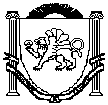 РЕСПУБЛИКА КРЫМБЕЛОГОРСКИЙ РАЙОНЗыбинский сельский совет47-я сессия 2-го созыва                    				    РЕШЕНИЕ                                      21 июля 2023г.		           	с. Зыбины					№ 240  О внесении изменений в решение 42сессии Зыбинского сельского совета 1 созыва от 20.03.2018 г. № 308«Об утверждении Правил благоустройстватерритории муниципального образованияЗыбинское сельское поселениеБелогорского района Республики Крым»В соответствии с Федеральным законом от 6 октября 2003 года № 131-ФЗ «Об общих принципах организации местного самоуправления в Российской Федерации», Законом Республики Крым от 21.08.2014 №54-ЗРК «Об основах местного самоуправления в Республике Крым», Поручением Главы Республики Крым № 1/01-32/2339 от 24.04.2020г, Уставом Зыбинского сельского поселения, Зыбинский сельский советРЕШИЛ:Внести в решение 42-й сессии1 созыва Зыбинского сельского совета от 20.03.2018 г. № 308 «Об утверждении Правил благоустройства территории муниципального образования Зыбинское сельское поселение Белогорского района Республики Крым» (далее – Решение) следующие изменения:1.1 В главу 5.2. «Озеленение» добавить  раздел 5.2.10 следующего содержания: «5.2.10 Существующие зеленые насаждения при необходимости  должны быть оборудованы защитными ограждениями,  а также приствольными кругами для эффектной аэрации и питания корней».1.2  В главу 8. «БЛАГОУСТРОЙСТВО НА ТЕРРИТОРИЯХ ЖИЛОГО НАЗНАЧЕНИЯ»  добавить  раздел 8.7 и 8.8.  следующего содержания::«8.7  Обязанность собственников помещений в многоквартирном доме или по их поручению товариществам собственников жилья, жилищными кооперативами, управляющими компаниями обеспечивать надлежащее состояние придомовой территории, содержание придомовой территории, элементов благоустройства, надлежащий уход за зелёными насаждениями, обрезку, своевременный снос больных и аварийных деревьев в соответствии с требованиями, установленными действующим законодательством ».«8.8 Обязанности по санитарному содержанию прилегающих территорий (покос , сбор мусора, подметание) закрепляется за жителями соответствующих территорий на расстоянии  3 м от  частных домовладений .2. Обнародовать настоящее решение на информационном стенде в здании администрации Зыбинского сельского поселения по адресу: Республика Крым, Белогорский район, с. Зыбины, ул. Кирова,13, а также на официальном сайте администрации Зыбинского сельского поселения. 3. Настоящее Решение вступает в силу с момента его официального обнародования.Председатель Зыбинского сельского совета – главаАдминистрации Зыбинского сельского поселения			Т.А. Книжник